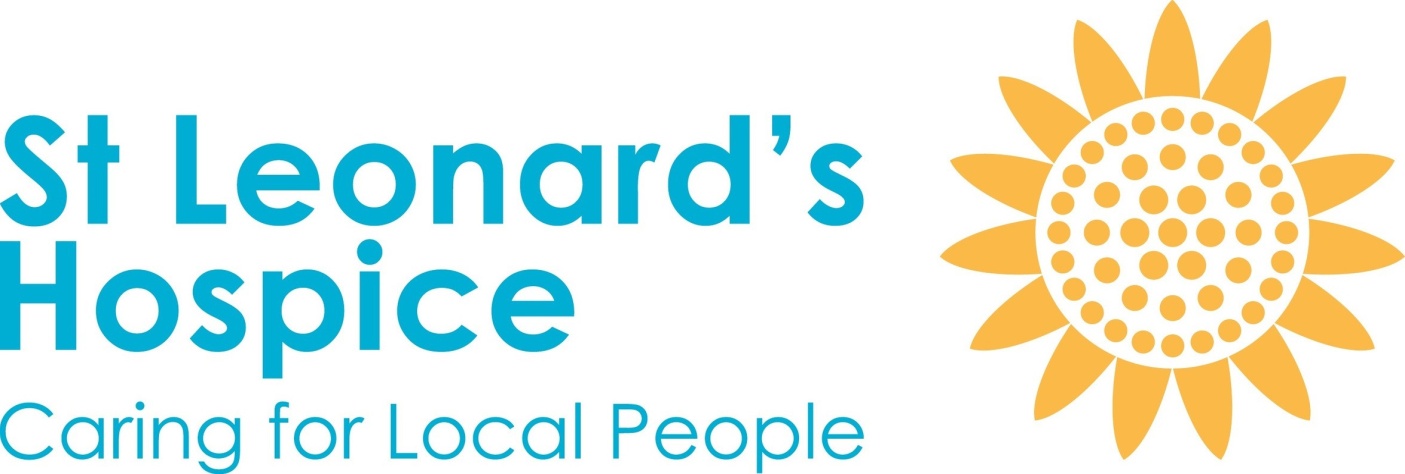             The Pocklington Friends of    Introducing The 2022 Charity Calendar Photographic CompetitionSpring 2021Thank you for speaking with one of us recently. We are publishing a 2022 calendar, showcasing the very best photography from a competion. The closing date is 30 June 2021, it is free to enter and the subject is:”Wildlife & Landscapes of Pocklington & Surrounding Villages”The images will be judged by the world renowned wildlife artist Robert Fuller who will select the final 12 images for publication.We are seeking sponsors for each page/month. A prominent logo postion is offered at a minimum £25 per page/month.  Please let us know if you would like to reserve one, or more, of the monthly page positions. All proceeds from the calendar sales will go to St.Leonard’s Hospice, YorkThank you for the interest you have shown in supporting St.Leonards HospiceKind regardsThe Pocklington Friends of St Leonard’s HospiceContacts:Richard Knill.  Tel: 07970 697317.   01759 301668.  Email: richardknill@hotmail.comSue Gibson. Tel: 01759 301335.  07866 507498.  Email: greenways_1@btinternet.comGeoff Gaunt. Tel: 01759 740268 . 07471 892935.  Email: g.gaunt@pobroadband.co.ukThe Competition Main Sponsors are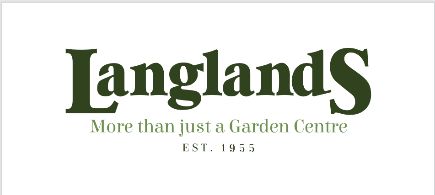 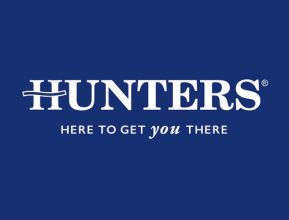 